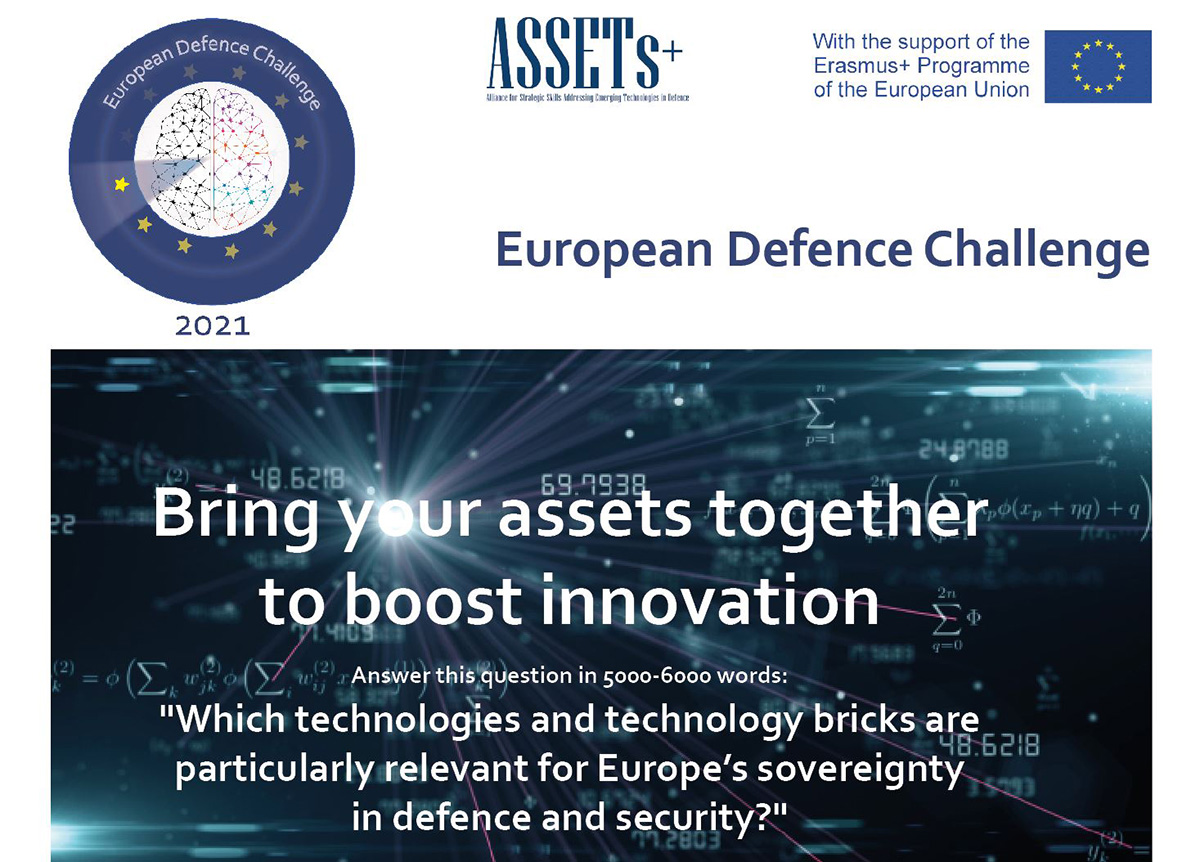 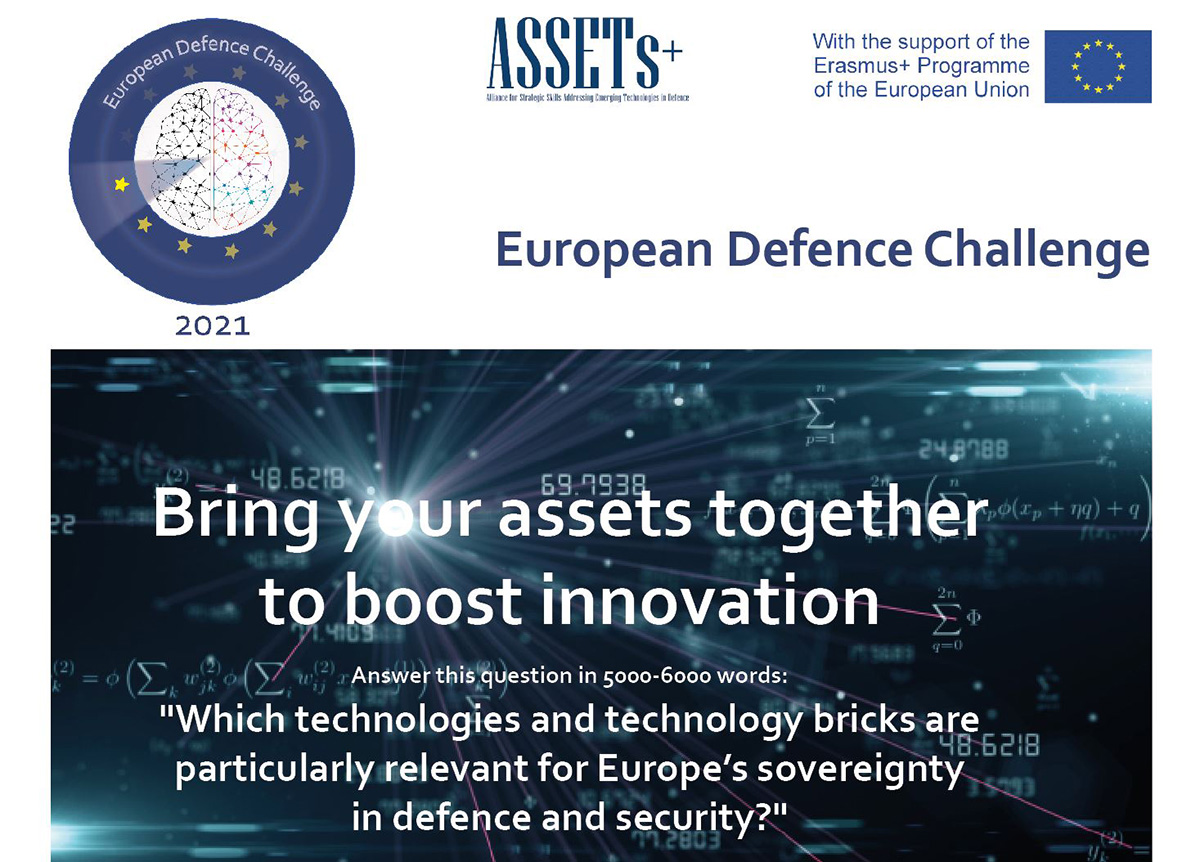 Title Abstract (130 to 150 words)KeywordsIntroductionSection 1:…Section 2:…Conclusions and perspectivesReferencesParticipant # 1Name University Country Email Participant #2Name University Country Email 